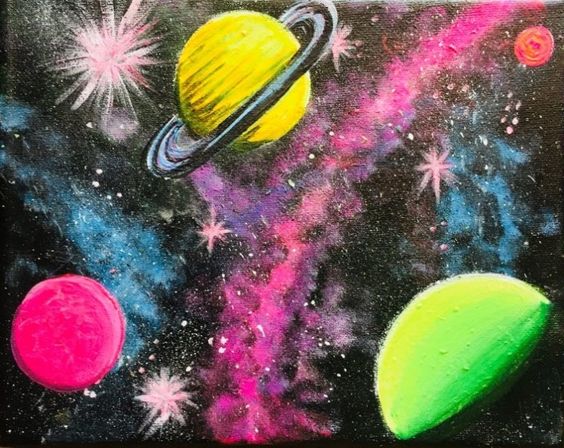 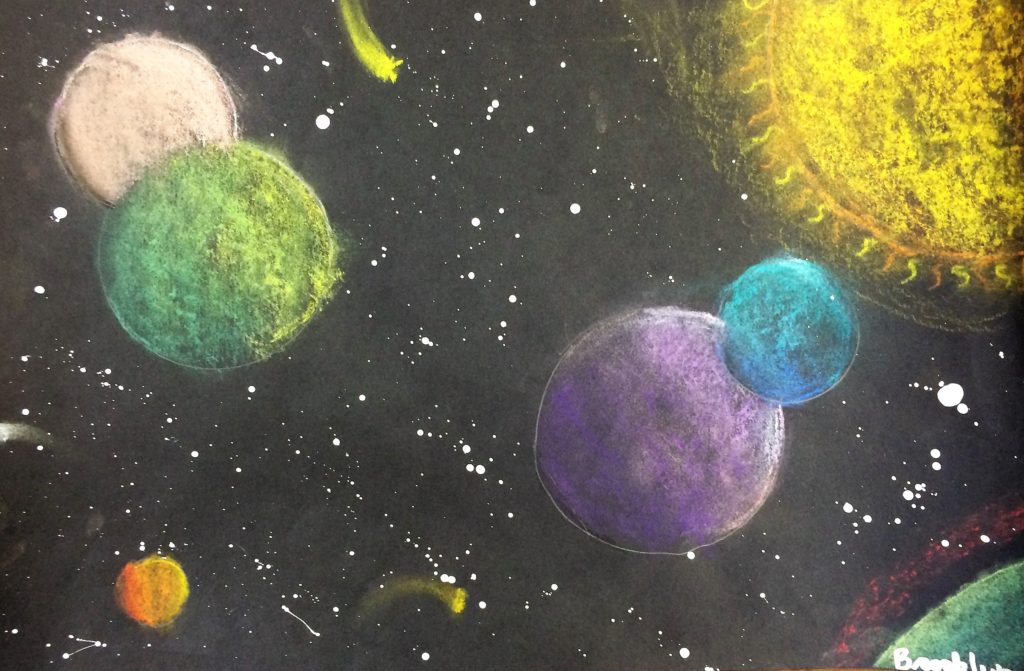 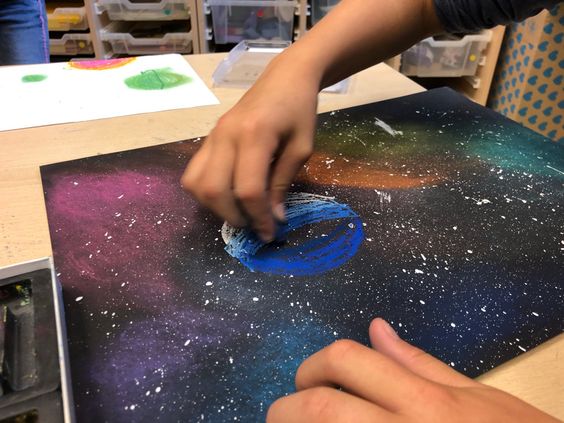 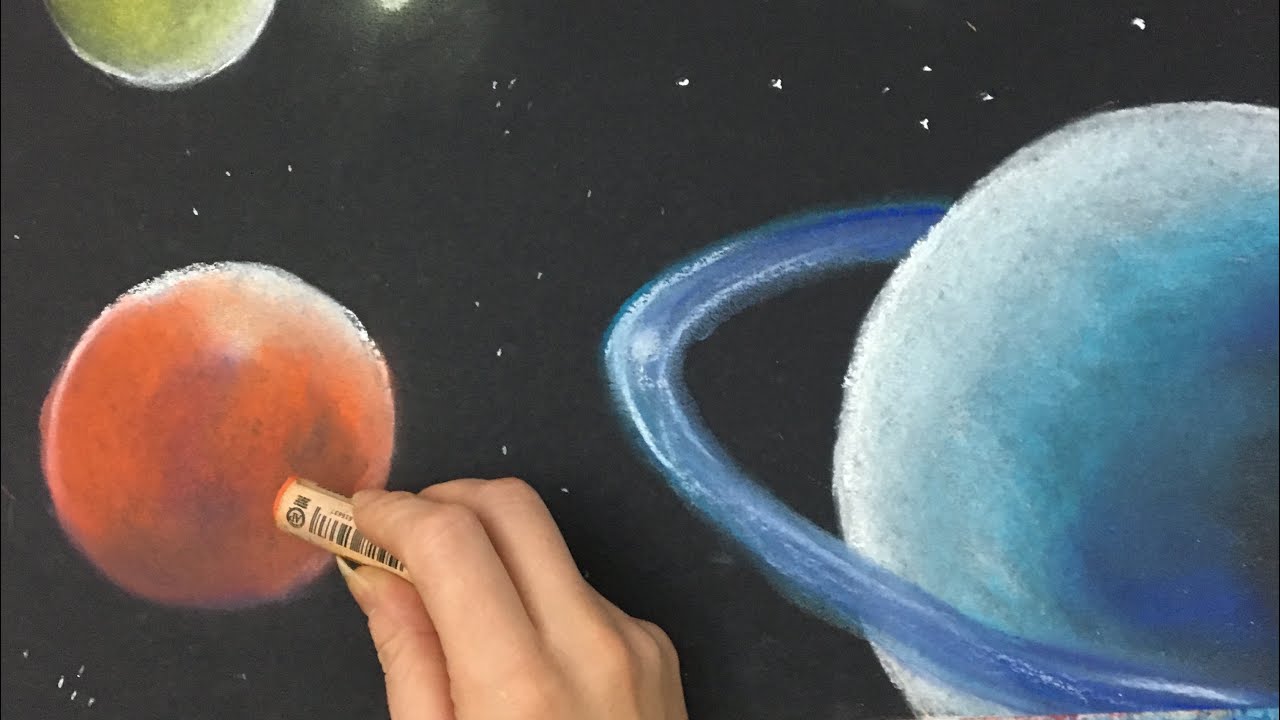 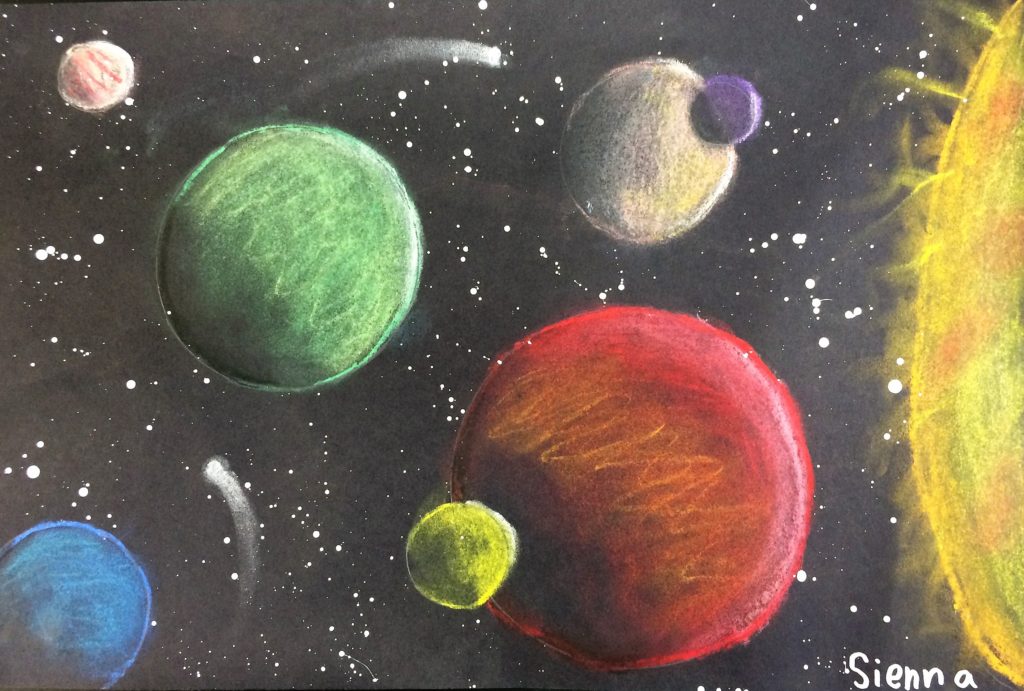 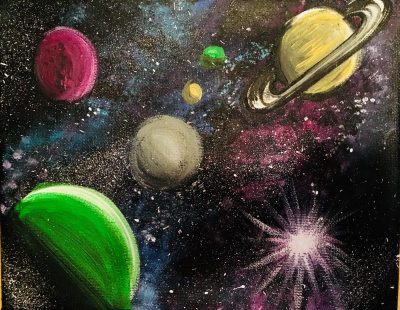 Galexy ArtStep 1: Paint the paper black and use a tooth pick on white paint to make stars.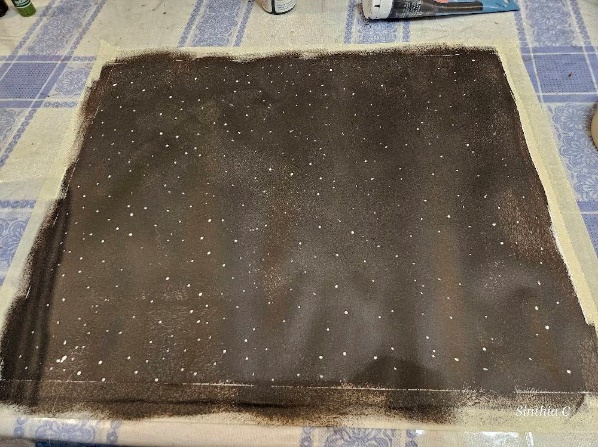 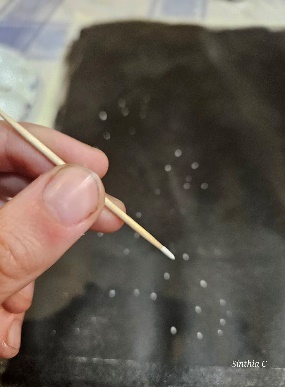 Step 2: With a white pastel, add circles of different sizes for the planets.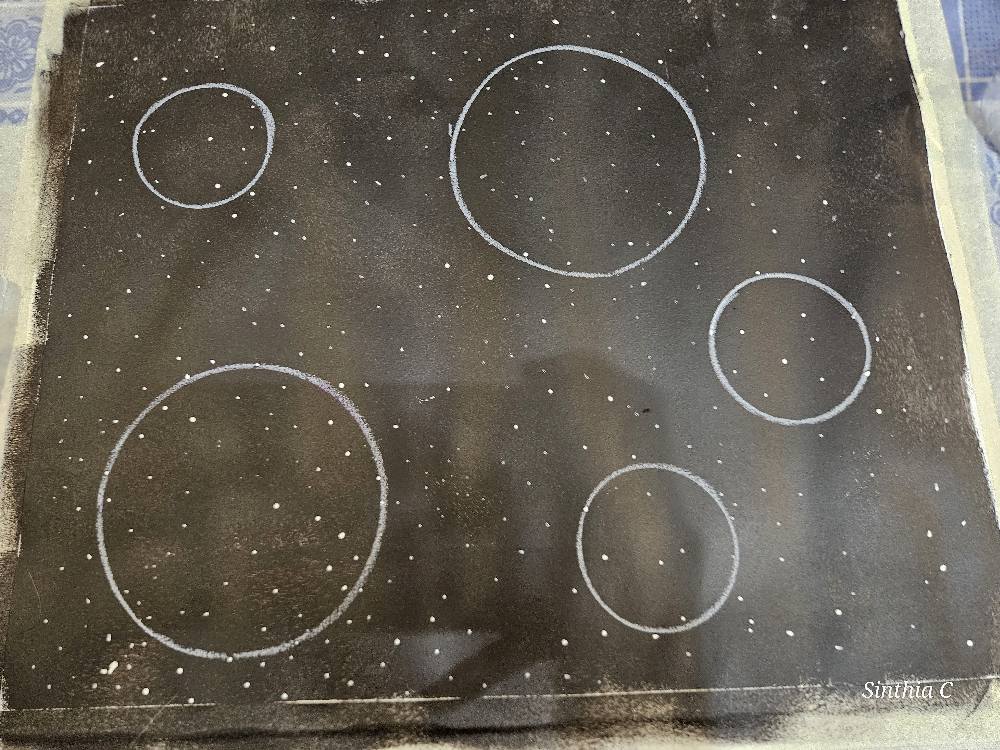 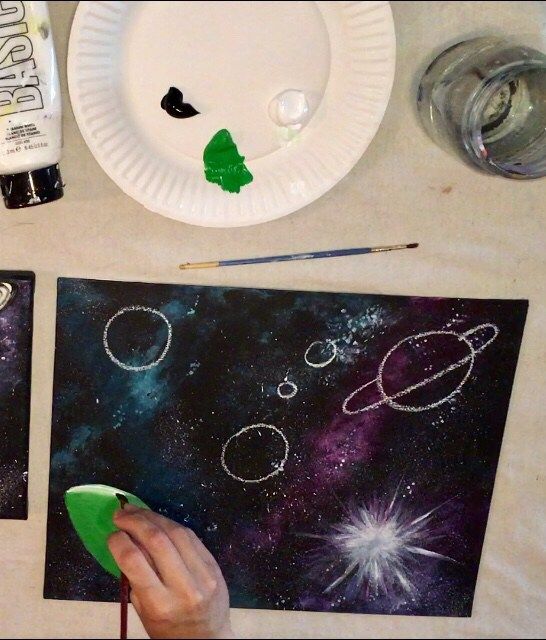 Step 3: Colour in the planets and effects with chalk pastel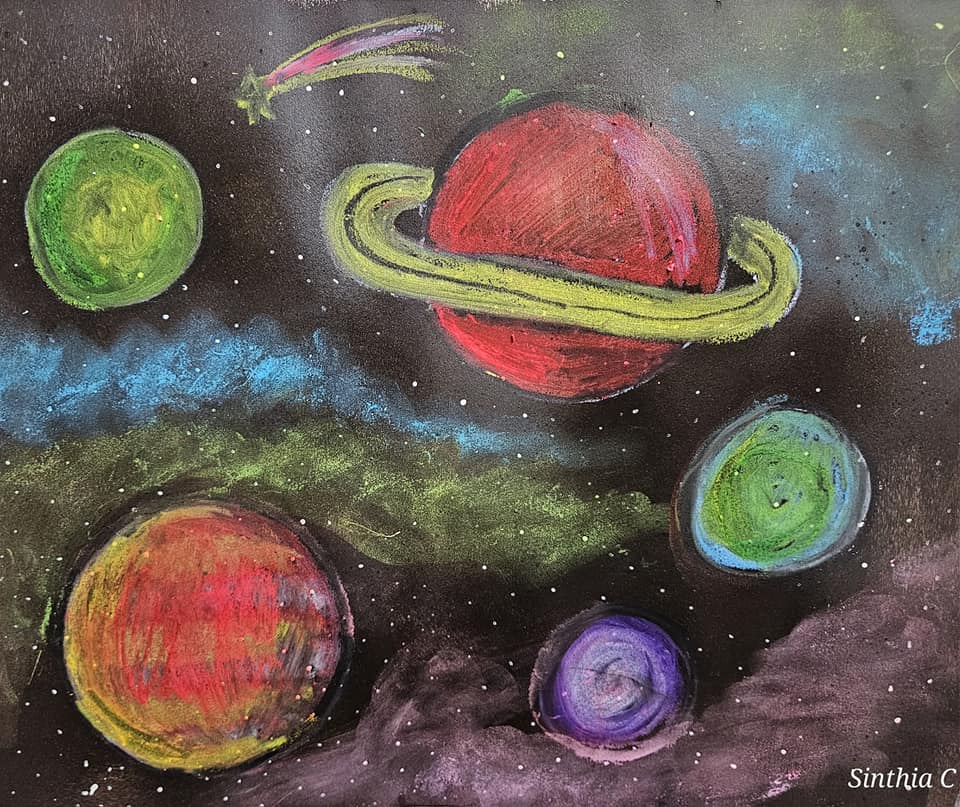 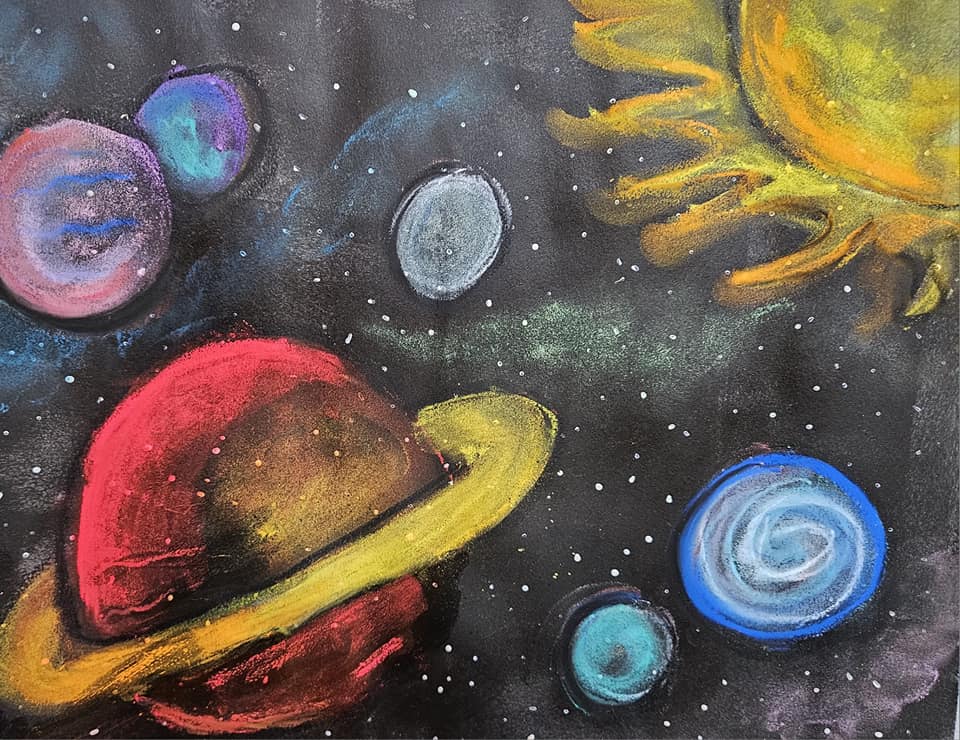 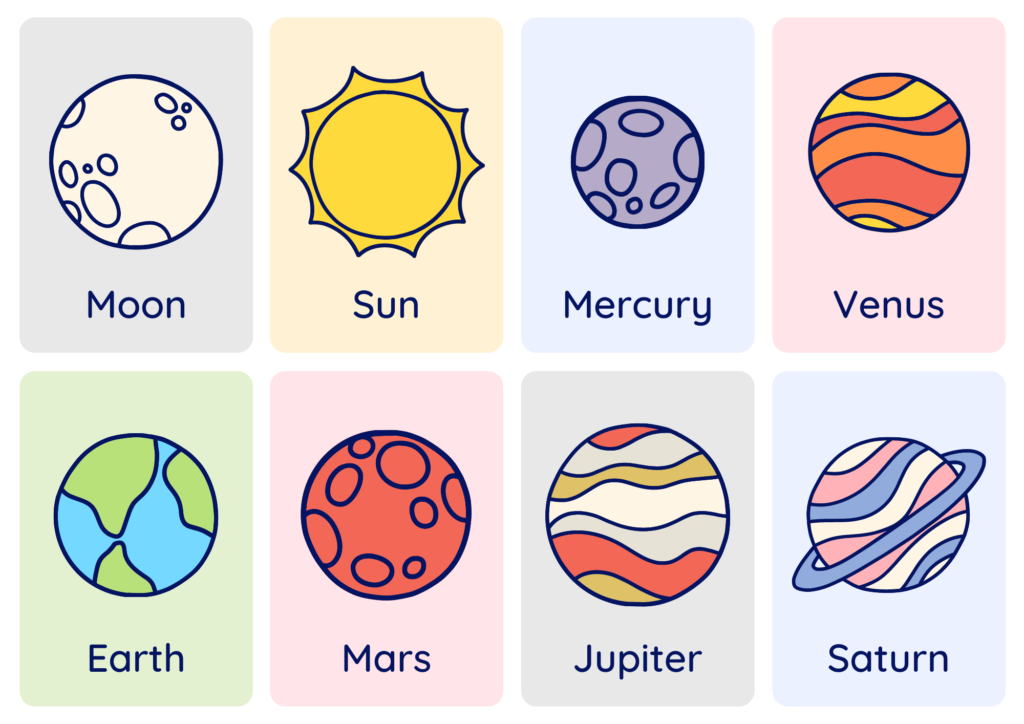 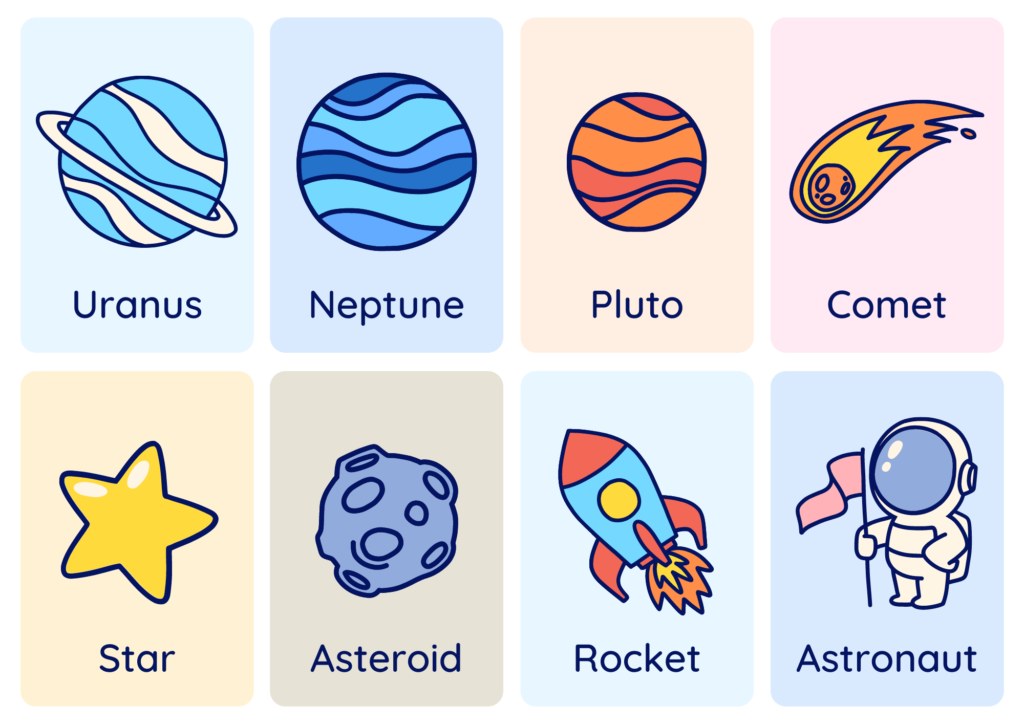 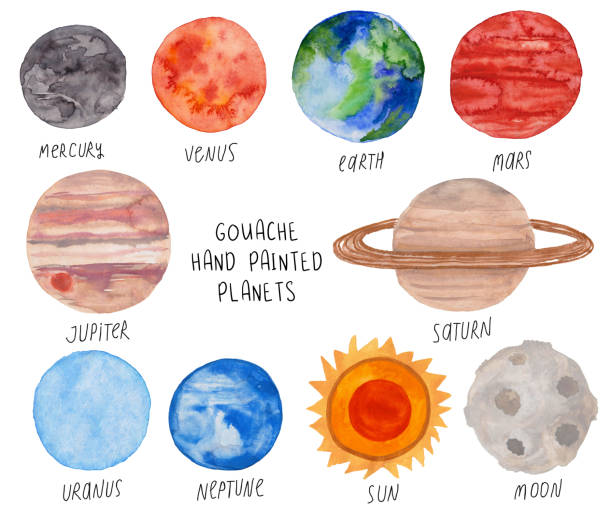 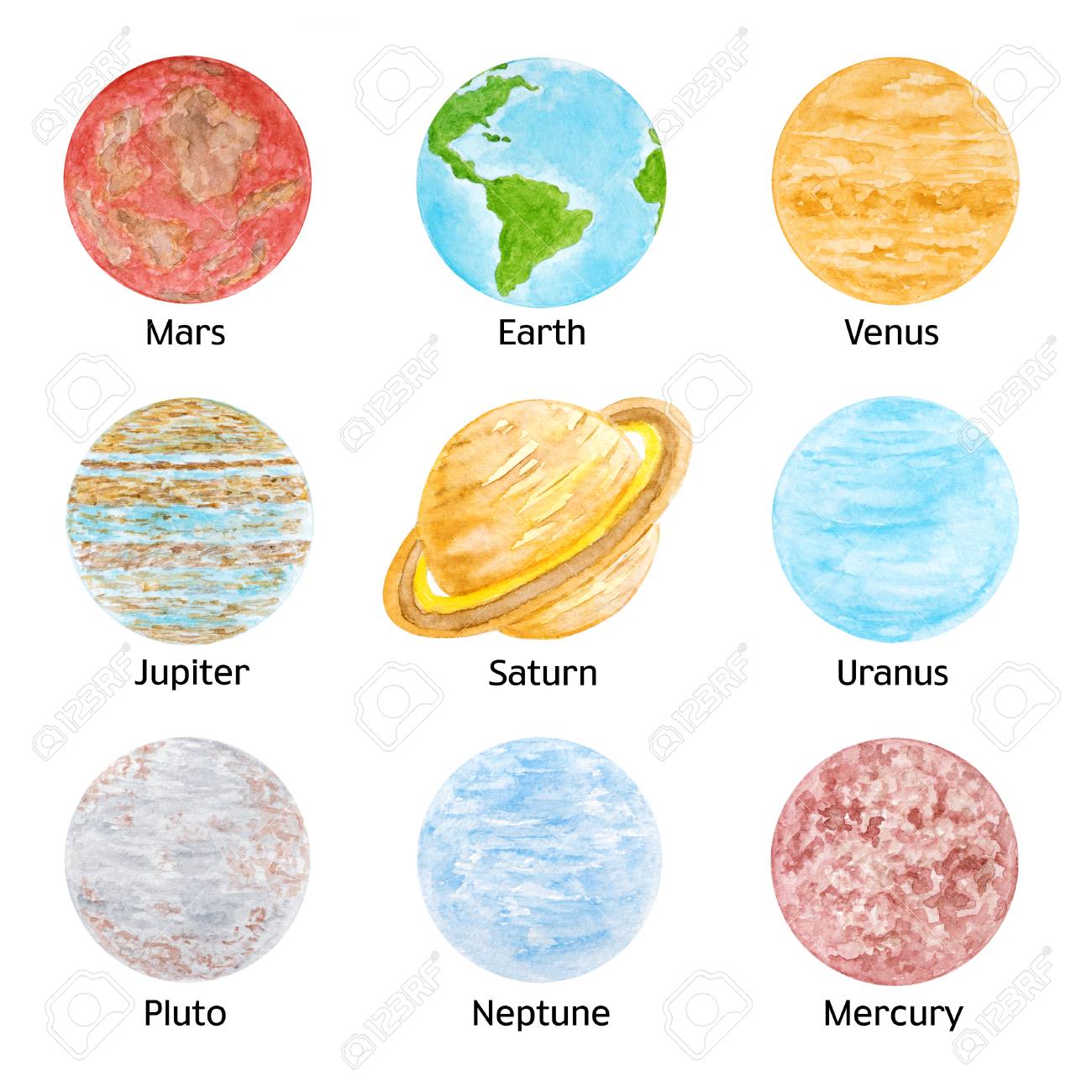 